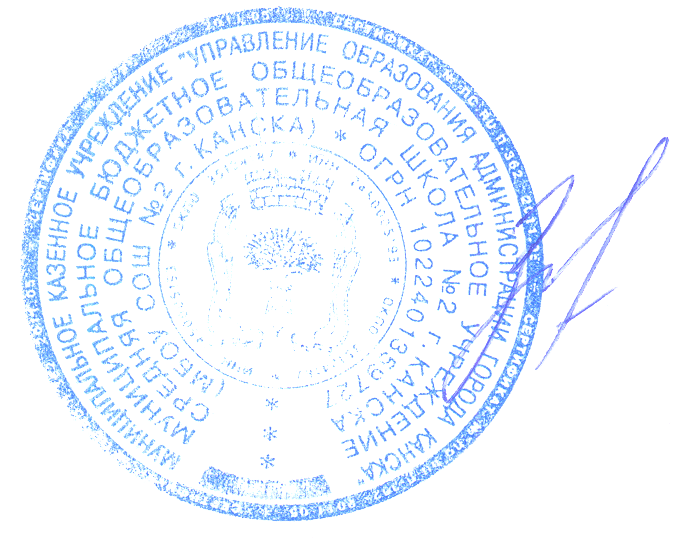 ПОЛОЖЕНИЕО порядке приема на обучение  по образовательным программам начального общего, основного общего и среднего общего образованиямуниципального бюджетного общеобразовательного учреждения средней общеобразовательной школы №2 г. Канска ( МБОУ СОШ №2 г. Канска)1. Общие положения1.1. Положение о приеме граждан ( далее Положение)   муниципального бюджетного общеобразовательного учреждения средней  общеобразовательной  школы № 2 г. Канска (МБОУ СОШ №2 г. Канска), (далее учреждение)  разработано с целью соблюдения конституционных прав граждан Российской Федерации на образование, исходя из принципов общедоступности и бесплатности общего образования, реализации государственной политики в области образования, защиты интересов ребенка и удовлетворения потребностей семьи  в выборе общеобразовательного учреждения и  регламентирует прием граждан Российской Федерации (далее - граждане, дети) в   муниципальное бюджетное общеобразовательное учреждение среднюю общеобразовательную школу № 2 г. Канска, осуществляющую образовательную деятельность по образовательным программам начального общего, основного общего и среднего общего образования.  1.2. Настоящее Положение определяет порядок приема на обучение  по образовательным программам начального общего, основного общего и среднего общего образования.Настоящее Положение разработано  в соответствии с :- Федеральном законом « Об образовании в Российской Федерации» от 29.12.2012 № 273-ФЗ;- Приказом Министерства просвещения  РФ от 02 сентября 2020г. № 458 « Об утверждении Порядка приема на обучение   по образовательным программам  начального общего, основного общего и среднего общего образования»  - Федеральным законом « О внесении изменений в статью 54 Семейного кодекса Российской Федерации и статью 67 Федерального закона « Об  образовании в Российской Федерации» от 0212.2019г.№411-ФЗ( вступил в силу 13.12.2019г.)- Распорядительным актом органа местного самоуправления муниципального района, городского округа  о закреплении образовательных организаций за конкретными территориями муниципального района, городского округа, издаваемый не позднее  15 марта  текущего года (далее - распорядительный акт о закрепленной территории),    размещенным  МБОУ СОШ №2 г. Канска  на информационном стенде  и официальном  сайте в информационно- телекоммуникационной сети « Интернет»- shool02kansk.ucoz .ru- в течение 10 календарных дней с момента его издания.1.3  Правила приема граждан в  МБОУ СОШ №2 г. Канска для обучения по основным общеобразовательным программам   обеспечивают прием  граждан, имеющих право на получение общего образования соответствующего уровня и проживающих на территории,  закрепленной   за МБОУ СОШ №2 г. Канска (далее - закрепленная территория). 1.4.  МБОУ СОШ №2г. Канска осуществляет прием следующих категорий детей:- поступающих в первый класс;- поступающих в 10 класс;- переведенных из других образовательных организаций , реализующих программы соответствующего уровня;- обучающихся  с ограниченными возможностями здоровья по заключению и рекомендациям психолого- медико- педагогической комиссии;- ранее не обучавшихся и не достигших возраста 18 лет;-  получавших ранее общее обучение в форме семейного образования либо самообразования.1.4.Прием в МБОУ СОШ №2 г. Канска осуществляется в течение всего учебного года при наличии свободных мест.  1.5.  Прием на обучение  в МБОУ СОШ №2 г. Канска проводится на принципах равных условий приема для всех поступающих , за исключением лиц, которым в соответствии с Федеральным  законом предоставлены особые права ( преимущества) при приеме на обучение.1.6. Правом преимущественного приема в МБОУ СОШ №2 г. Канска   на обучение по основным общеобразовательным программам  начального общего образования  пользуются дети, проживающие в одной семье и имеющие общее место жительства, если их  братья и ( или ) сестры   обучаются в данной образовательной организации.1.7. При недостаточности мест в образовательной организации всем детям, проживающим в пределах закрепленной территории, у которых братья или сестры уже обучаются в МБОУ СОШ №2 г. Канска , несовершеннолетние имеют преимущественное право на зачисление , если их родители( законные представители) обратились с соответствующим заявлением в установленный законодательством срок с 1апреля  по 30июня. 1.8.  При недостаточности мест для всех обратившихся в установленный срок заявителей, старшие дети которых обучаются  в МБОУ СОШ №2 , при выборе претендентов  учитывается  хронологическая последовательность подачи заявлений их родителями ( законными представителями).1.9 .После завершения 30 июня приема заявлений о зачислении в образовательную организацию детей, проживающих  на закрепленной территории, и начала приема заявлений родителей( законных представителей) детей, не проживающих на закрепленной территории, при нехватке мест в образовательной организации, преимуществом при приеме обладают несовершеннолетние , у которых старшие братья или сестры уже обучаются в данной образовательной организации.1.10. При недостаточности мест для всех обратившихся после 30 июня заявителей, старшие дети которых обучаются в образовательной организации, учитывается хронологическая последовательность подачи заявлений.1.11. Для закрепленных лиц, не достигших четырнадцати лет или находящихся под опекой, местом жительства признается место жительства их законных представителей - родителей, усыновителей или опекунов. При раздельном проживании родителей место жительства закрепленных лиц устанавливается соглашением родителей, при отсутствии соглашения спор между родителями разрешается  в судебном порядке.1.12. Закрепленным лицам может быть отказано в приеме только по причине отсутствия свободных мест в учреждении ( за исключением случаев, предусмотренных частями 5 и 6 статьи 67 и статьей 88Федерального закона от 29 декабря 2012 г. № 273-ФЗ "Об образовании в Российской Федерации")- 1.13.В случае отсутствия мест в  образовательной организации родители (законные представители) ребенка для решения вопроса о его устройстве в другую общеобразовательную организацию обращаются непосредственно в орган исполнительной власти субъекта Российской Федерации, осуществляющий государственное управление в сфере образования, или орган местного самоуправления, осуществляющий управление в сфере образования. 1.14. Прием на обучение по основным общеобразовательным программам за счет средств бюджетных ассигнований федерального бюджета, бюджетов субъектов Российской Федерации и местных бюджетов проводится на общедоступной основе, если иное не предусмотрено Федеральным законом от 29 декабря 2012 г. № 273-ФЗ "Об образовании в Российской Федерации".1.15.Организация индивидуального отбора при приеме в  учреждение для получения основного общего и среднего общего образования с углубленным изучением отдельных учебных предметов или для профильного обучения допускается в случаях и в порядке, которые предусмотрены законодательством субъекта Российской Федерации.1.16.  Учреждение  обязано ознакомить поступающего и (или) его родителей (законных представителей) со следующими документами:-    уставом учреждения,-    лицензией на осуществление образовательной деятельности,-    свидетельством о государственной аккредитации,-    образовательными программами и другими документами, регламентирующими организацию и осуществление образовательной деятельности, права и обязанности обучающихся. 1.17.  Подписью родителей ( законных представителей) обучающегося фиксируется также согласие на обработку  их персональных данных  и персональных данных ребенка  в порядке , установленном законодательством Российской Федерации.1.18. В первоочередном порядке  предоставляются места в государственных и муниципальных общеобразовательных организациях :  - детям, указанным в абзаце втором части 6 статьи 19 Федерального закона от 27 мая 1998г. №76-ФЗ « О статусе военнослужащих» по месту жительства их семей: « Детям военнослужащих по месту жительства их семей места в государственных и муниципальных общеобразовательных и дошкольных образовательных организациях и летних оздоровительных лагерях предоставляются в первоочередном порядке»;  - детям сотрудников органов внутренних дел, не являющихся сотрудниками полиции;  - детям , указанным в ч.6 ст. 46 ФЗ  от 27.02.2011 №3-ФЗ «О полиции»:   «Места в общеобразовательных и дошкольных образовательных организациях по месту жительства и в летних оздоровительных лагерях независимо от формы собственности предоставляются в первоочередном порядке:      1) детям сотрудника полиции;   2) детям сотрудника полиции, погибшего (умершего) вследствие увечья или иного повреждения здоровья, полученных в связи с выполнением служебных обязанностей;   3) детям сотрудника полиции, умершего вследствие заболевания, полученного в период прохождения службы в полиции;   4) детям гражданина Российской Федерации, уволенного со службы в полиции вследствие увечья или иного повреждения здоровья, полученных в связи с выполнением служебных обязанностей и исключивших возможность дальнейшего прохождения службы в полиции;   5) детям гражданина Российской Федерации, умершего в течение одного года после увольнения со службы в полиции вследствие увечья или иного повреждения здоровья, полученных в связи с выполнением служебных обязанностей, либо вследствие заболевания, полученного в период прохождения службы в полиции, исключивших возможность дальнейшего прохождения службы в полиции;   6) детям, находящимся (находившимся) на иждивении сотрудника полиции, гражданина Российской Федерации, указанных в пунктах 1 - 5 настоящей части»   - детям, указанным в части 14 статьи 3 Федерального закона от 30 декабря 2012№283-ФЗ « О социальных гарантиях сотрудникам некоторых федеральных органов исполнительной власти и внесении изменений в законодательные акты Российской Федерации»:  «Места в общеобразовательных и дошкольных образовательных организациях по месту жительства и в летних оздоровительных лагерях независимо от формы собственности предоставляются в первоочередном порядке:   1) детям сотрудника,  имеющего специальные звания и проходящих службу в учреждениях и органах уголовно- исполнительной системы, федеральной противопожарной службе Государственной противопожарной службы , органах по контролю за оборотом наркотических и психотропных веществ и таможенных органах Российской Федерации;   2) детям сотрудника, погибшего (умершего) вследствие увечья или иного повреждения здоровья, полученных в связи с выполнением служебных обязанностей;  3) детям сотрудника, умершего вследствие заболевания, полученного в период прохождения службы в учреждениях и органах;  4) детям гражданина Российской Федерации, уволенного со службы в учреждениях и органах вследствие увечья или иного повреждения здоровья, полученных в связи с выполнением служебных обязанностей и исключивших возможность дальнейшего прохождения службы в учреждениях и органах;  5) детям гражданина Российской Федерации, умершего в течение одного года после увольнения со службы в учреждениях и органах вследствие увечья или иного повреждения здоровья, полученных в связи с выполнением служебных обязанностей, либо вследствие заболевания, полученного в период прохождения службы в учреждениях и органах, исключивших возможность дальнейшего прохождения службы в учреждениях и органах;  6) детям, находящимся (находившимся) на иждивении сотрудника, гражданина Российской Федерации, указанных в пунктах 1 - 5 настоящей части» 1.19.Дети с ограниченными возможностями здоровья принимаются на обучение по адаптированной образовательной программе начального общего, основного общего и среднего общего  образования. Только с согласия их родителей( законных представителей ) на основании рекомендаций психолого- медико- педагогической комиссии. 1.20. Поступающие  с ограниченными возможностями здоровья , достигшие возраста восемнадцати лет принимаются на обучение по адаптированной образовательной программе только с согласия самих поступающих.2. Прием граждан в  МБОУ СОШ №2 г. Канска осуществляется 2.1. По личному заявлению родителя (законного представителя) ребенка при предъявлении оригинала документа, удостоверяющего личность родителя (законного представителя), либо оригинала документа, удостоверяющего личность иностранного гражданина и лица без гражданства в Российской Федерации (в соответствии со статьей 10 Федерального закона от 25 июля 2002 г. № 115-ФЗ "О правовом положении иностранных граждан в Российской Федерации) .2.2. Заявление о приеме на обучение и документы для приема на обучение  могут подаваться    - лично в общеобразовательную организацию;   - через операторов почтовой связи общего пользования заказным письмом с уведомлением о вручении;    - в электронной форме  ( документ на бумажном носителе; преобразованный  в электронную форму путем сканирования или фотографирования с обеспечением машиночитаемого распознавания его реквизитов) посредством электронной почты общеобразовательной организации или электронной информационной системы общеобразовательной организации, в том числе с использованием функционала официального сайта общеобразовательной организации в сети  Интернет или иным способом с использованием сети Интернет;  - с использованием функционала ( сервисов) региональных порталов государственных и муниципальных  услуг, являющихся государственными информационными системами субъектов Российской Федерации, созданными органами государственной власти субъектов Российской Федерации.   2.3. Общеобразовательная организация осуществляет проверку достоверности сведений,  указанных в заявлении о приеме на обучение , и соответствия действительности поданных электронных образов документов.   2.4.  При проведении указанной проверки  МБОУ СОШ №2 г. Канска вправе обращаться к соответствующим государственным информационным системам,  в государственные ( муниципальные) органы  и организации. 2.5. При приеме на обучение по имеющим государственную аккредитацию образовательным программам начального общего и основного общего образования выбор языка образования , изучаемых родного языка из числа  языков народов Российской Федерации, в том числе русского языка  как родного языка, государственных языков  республик Российской Федерации осуществляется по заявлению родителей ( законных представителей) детей.2.6. В заявлении родителями (законными представителями) ребенка указываются следующие сведения:     - фамилия, имя, отчество (последнее - при наличии) ребенка или поступающего;      - дата и место рождения ребенка или поступающего;      - адрес места жительства и ( или) адрес места пребывания ребенка        или поступающего;       - фамилия, имя, отчество( при наличии) родителя( ей)         ( законных   представителя( ей) ребенка;       - адрес места жительства и ( или)  адрес места пребывания родителя( ей)         ( законных   представителя( ей) ребенка;       - адрес(а) электронной почты, номер(а) телефонов         ( при наличии) родителя( ей)   ( законных   представителя( ей) ребенка;       - о наличии права внеочередного, первоочередного          или преимущественного приема;       -  о потребности ребенка или поступающего в обучении по адаптированной образовательной программе и (или) в создании специальных условий для организации обучения и воспитания  обучающегося с ограниченными возможностями здоровья в соответствии с заключением психолого- медико- педагогической комиссии ( при наличии) или инвалида ( ребенка – инвалида)  в соответствии с индивидуальной программой реабилитации;     - согласие родителя( ей) ( законных представителя(ей)  ребенка на обучение ребенка по адаптированной образовательной программе ( в случае необходимости обучения ребенка по адаптированной образовательной программе);     -  согласие поступающего, достигшего возраста восемнадцати лет, на обучение по адаптированной образовательной программе ( в случае необходимости обучения  указанного поступающего по адаптированной образовательной программе);   -  язык образования ( в случае получения образования на родном языке из числа языков народов Российской Федерации или на иностранном языке);   - родной язык из числа языков народов Российской Федерации( в случае реализации права на изучение родного языка из числа языков народов Российской Федерации,  в том числе русского языка как родного языка);   - государственный язык республики Российской Федерации( в случае предоставления общеобразовательной организацией возможности изучения государственного языка республики Российской Федерации);   - факт ознакомления родителя(ей) ( законного(ых)  представителей) ребенка  или поступающего с уставом лицензией  на осуществление образовательной деятельности , со свидетельством о государственной аккредитации,  с общеобразовательными программами и другими документами, регламентирующими организацию и осуществление образовательной деятельности, права и обязанности обучающихся;  - согласие родителя(ей) (законного(ых)  представителей) ребенка  или поступающего на обработку персональных данных.  2.7.  Образец   заявления о приеме на обучение  размещается    на информационном стенде и (или) на официальном сайте  учреждения в сети "Интернет". 2.8.  Для приема  родитель (и) (законный(ые) представитель(и) ребенка или поступающий предоставляют следующие документы:  1) копию документа, удостоверяющего личность родителя (законного представителя) ребенка или поступающего; 2) копию свидетельства о рождении ребенка или документа, подтверждающего родство заявителя;3) копию документа, подтверждающего установление опеки или попечительства (при необходимости); 4) копию документа о регистрации ребенка или поступающего по месту жительства или по месту пребывания на закрепленной территории или справку о приеме документов для оформления регистрации по месту жительства (в случае приема на обучение ребенка или поступающего, проживающего на закрепленной территории, или в случае использовании права преимущественного приема на обучение по образовательным программа начального общего образования); 5) справку с места работы родителя  (ей) (законного(ых) представителя(ей)  ребенка ( при наличии права внеочередного или первоочередного приема на обучение); 6) копию заключения психолого- медико- педагогической комиссии. 7) Родитель(и) ( законный (ые) представитель(ли) предъявляет (ют) оригиналы документов , указанных в пунктах 2-5, а поступающий – оригинал документа , удостоверяющего личность поступающего.  8) При приеме на обучение по образовательным программам среднего общего образования предоставляется аттестат об основном общем образовании, выданный в установленном порядке. 9) Родитель(и)  (законные представители)  ребенка, являющегося иностранным гражданам или лицом без гражданства, дополнительно предъявляют  документ, подтверждающий родство заявителя (или законность представления прав ребенка),  и  документ, подтверждающий право  ребенка  на пребывание в Российской Федерации. 10)  Иностранные граждане и лица без гражданства все документы предоставляют на русском языке или с заверенным в установленном порядке переводом на русский язык. 2.9. Родители (законные представители)  ребенка  имеют право по своему усмотрению представлять другие документы.  2.10.Не допускается требовать предоставления других документов в качестве основания для приема на обучение по основным общеобразовательным программам.  2.11.  Факт приема заявления о приеме на обучение и перечень документов , предоставленных родителем (ями) ( законным (ыми) представителем (ями)  ребенка или поступающим, регистрируются в журнале приема заявлений о приеме на обучение в МБОУ СОШ №2 г. Канска. После регистрации заявления о приеме и перечня документов , предоставленных родителем( ями) (законным (ыми) представителем (ями) ребенка или поступающим, выдается документ , заверенный подписью должностного  МБОУ СОШ №2г. Канска , ответственного за прием заявлений о приеме на обучение и документов, содержащий индивидуальный номер заявления о приеме  на обучение и перечень предоставленных при приеме на обучение документов. 2.12. МБОУ СОШ №2 г. Канска  осуществляет обработку полученных в связи с приемом в общеобразовательную организацию  персональных данных поступающих в соответствии с требованиями законодательства Российской Федерации в области персональных данных.  2.13.  Директор МБОУ СОШ №2 г. Канска  издает распорядительный акт о приеме на обучение ребенка или поступающего в течение 5 рабочих дней после приема заявления о приеме на обучение и предоставленных документов. 2.14. На каждого ребенка или поступающего, принятого в общеобразовательную организацию, формируется личное дело, в котором хранятся заявления о приеме  на обучение и все предоставленные Родителем (ями) (законными представителями) ребенка  или поступающим документы (копии документов). 2.15. Основанием для отказа в приеме  в общеобразовательную организацию является полная укомплектованность учреждения  в соответствии с проектной наполняемостью и действующими санитарно- эпидемиологическими нормами и правилами.      2.16. В случае принятия    решения об отказе в приеме по основаниям, предусмотренным в данном положении,  общеобразовательная организация  уведомляет ( письменно или устно) об этом родителей (законных представителей) с объяснением причин отказа.2.17. В случае отказа в приеме ребенка  в общеобразовательную организацию  его родители (законные представители)  вправе обратиться в Управление образования администрации города Канска  по вопросу устройства ребенка в другую  общеобразовательную организацию.  3. Правила приема в 1 класс 3.1.С целью проведения организованного приема детей в первый класс МБОУ СОШ №2 г. Канска размещает на своих информационных стендах и официальном сайте в сети Интернет  school02kansk.ucoz.ru информацию:- о закреплении территориальных границ   за МБОУ СОШ №2 г. Канска не позднее 15 марта текущего года, либо в течение  10 календарных дней  с момента издания распорядительного акта органа местного самоуправления муниципального района, городского округа  о закреплении образовательных организаций за конкретными территориями муниципального района, городского округа; - о количестве мест в первых классах не позднее 10 календарных дней  с момента издания распорядительного акта органа местного самоуправления муниципального района, городского округа  о закреплении образовательных организаций за конкретными территориями муниципального района, городского округа; - о наличии свободных мест в первых классах для приема детей, не проживающих на закрепленной территории, не позднее 5 июля текущего года.3.2.   Получение начального общего образования в МБОУ СОШ №2 г. Канска начинается  по достижению детьми возраста шести лет шести месяцев (6лет 6 месяцев) при отсутствии противопоказаний  по состоянию здоровья , но не позже достижения ими возраста восьми лет (8 лет) .    По заявлению родителей (законных представителей)  Учредитель вправе разрешить прием детей  в МБОУ СОШ №2 г. Канска на обучение по образовательным программам начального общего образования в более раннем или более позднем возрасте. 3.3.  Прием заявлений в первый класс для граждан, проживающих на закрепленной территории, начинается с 1 апреля текущего года и завершается 30 июня текущего года. 3.4. Правом преимущественного приема  и первоочередного приема пользуются  дети, указанные в п. 1.6;  1.18  настоящего положения. 3.4.  Руководитель  общеобразовательной организации издает распорядительный  акт  о приеме на обучение детей, указанных  п.3.3., в течение 3 рабочих дней после завершения приема  заявлений о приеме на обучение в первый класс.  3.5.  Для детей,  не проживающих на закрепленной территории прием заявлений о приеме на обучение в первый класс начинается 6 июля текущего года до момента заполнения свободных мест, но не позднее 5 сентября текущего года.  В случае окончания приема в первый класс всех детей, указанных в  пункте  1.6; 1.18,  а также проживающих на закрепленной территории , осуществляется прием детей , не проживающих  на закрепленной территории, ранее 6 июля текущего года.3.6. Закрепленным лицам может быть отказано в приеме только по причине отсутствия свободных мест в учреждении: полная укомплектованность учреждения  в соответствии с проектной наполняемостью и действующими санитарно- эпидемиологическими нормами и правилами ( за исключением случаев, предусмотренных частями 5 и 6 статьи 67 и статьей 88Федерального закона от 29 декабря 2012 г. № 273-ФЗ "Об образовании в Российской Федерации").3.7. В случае принятия    решения об отказе в приеме по основаниям, предусмотренным в данном положении, общеобразовательная организация     уведомляет (письменно или устно) об этом родителей (законных представителей) с объяснением причин отказа.3.8 В соответствии с п.2  настоящего  положения для зачисления ребенка в первый класс родители (законные представители) предоставляют заявление о приеме (зачислении)  при предъявлении документа, удостоверяющего личность,  а также другие необходимые  документы,  указанные в п.2 настоящего  положения.4.  Прием в порядке перевода  из одной образовательной организации в другую.4.1. Обучающиеся  имеют право на перевод в другое образовательное учреждение, реализующее образовательную программу соответствующего уровня. 4.2. Перевод обучающегося в иное образовательное учреждение производится по письменному  заявлению их родителей (законных представителей) несовершеннолетних в течение всего учебного года. 4.3.При приеме в порядке перевода  обучающегося из одной образовательной организации в другую (2-9, 11 классы) родители (законные представители) пишут заявление  и прилагают требуемые документы  в соответствии с п. 2 настоящего положения, а также  прилагают       - личное дело обучающегося;     - оригинал и копия паспорта обучающегося (достигшего 14лет);     - документы, содержащие информацию об успеваемости в текущем учебном году (выписка из классного журнала с текущими  отметками и результатами промежуточной аттестации, заверенные печатью исходной организации и подписью ее руководителя),      - медицинскую карту.Для обучающихся, получавших семейное образование, справка  из органа муниципального управления.4.4. Родители (законные представители)  ребенка  имеют право по своему усмотрению представлять другие документы.4.5. Зачисление обучающегося в образовательную организацию в порядке перевода  с указанием принимающей  организации оформляется распорядительным актом ( приказ) в течение трех рабочих дней после приема заявления и предоставления всех требуемых документов.4.6. Образовательная организация  при зачислении обучающегося  уведомляет исходную организацию  о номере и дате приказа о зачислении обучающегося .МУНИЦИПАЛЬНОЕ БЮДЖЕТНОЕ ОБЩЕОБРАЗОВАТЕЛЬНОЕ УЧРЕЖДЕНИЕ СРЕДНЯЯ ОБЩЕОБРАЗОВАТЕЛЬНАЯ ШКОЛА № 2 г.КАНСКА (МБОУ СОШ №2 г.КАНСКА)Приказ № 167д28.12.2020г.                                                                                     г. Канск«О порядке приема на обучение по образовательным программам  начального общего, основного общего и среднего общего образования»        С целью соблюдения конституционных прав граждан Российской Федерации на образование, исходя из принципов общедоступности и бесплатности общего образования, реализации государственной политики в области образования, защиты интересов ребенка и удовлетворения потребностей семьи  в выборе общеобразовательного учреждения,  в соответствии-  с Федеральном законом «Об образовании в Российской Федерации» от 29.12.2012 № 273-ФЗ;- Приказом Министерства просвещения  РФ от 02 сентября 2020г. № 458 «Об утверждении Порядка приема на обучение по образовательным программам  начального общего, основного общего и среднего общего образования»  - Федеральным законом «О внесении изменений в статью 54 Семейного кодекса Российской Федерации и статью 67 Федерального закона «Об  образовании в Российской Федерации» от 0212.2019г.№411-ФЗ( вступил в силу 13.12.2019г.) -  распорядительным актом органа местного самоуправления муниципального района, городского округа  о закреплении образовательных организаций за конкретными территориями муниципального района, городского округа.  Приказываю:1. Отменить приказ №  41д от  20.03.2020г.  МБОУ СОШ №2 г. Канска об утверждении Положения  «О порядке приема граждан в МБОУ СОШ №2 г. Канска» ( далее Положение). 2. Утвердить      Положение   муниципального бюджетного  общеобразовательного учреждения средней общеобразовательной  школы № 2 г. Канска (МБОУ СОШ №2 г. Канска) « О порядке приема на обучение по образовательным программам  начального общего, основного общего и среднего общего образования»  в новой редакции . 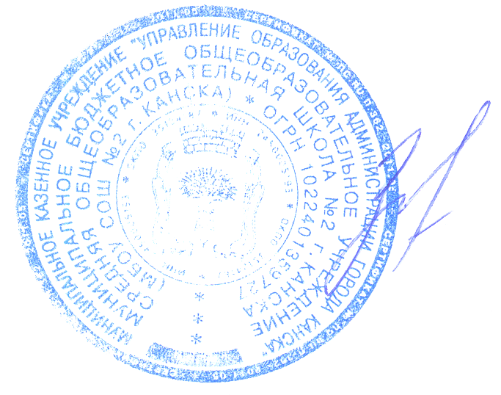 Директор МБОУ СОШ №2 г. Канска                               И.Е.ЗлобинаСогласовано педагогический совет  МБОУ СОШ №2 г. Канска протокол № 2 от 28.12.2020Утверждаю Директор МБОУ СОШ №2 г. Канска ___________________ И.Е.Злобинаприказ № 167д от 28.12.2020